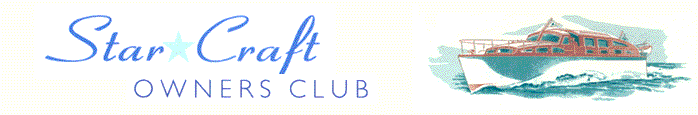 Boat Archives  -  ‘Auriga Star’Do you know more about this boat? Tell us!HistoryLength30’Prior NamesYear Built1951Build No.Beam10’ 2:Hull ConstructionDouble diagonal mahoganyDraft2’ 9”Deck ConstructionEngine MakeBMC NavigatorSuperstructure StyleOpen aft cockpitEngine SizeNumber of BerthsEngine Fuel TypePetrolLocationBuilt as a hire boat.One of six 30' boats built with the open Cockpit.1958Owned by R W T Bray of London and powered by an 8 cylinder Parsons 51.1959Owned by E G Dale of London.1996Scrapped & broken up at Bray Marina.184583 London, Lloyds #566.Per Terry Holbrook, owner of ETOILE DE PARIS: "I went aboard Auriga Star at Bray Marina in 1994. I would say that she probably was one of the earlier Star Craft built. The rear cockpit roof extended from the windscreen right back to the transom with two stays supporting. She had a really heavy 1930's style/look. She was similar to 25’ Octavia (as shown in MBY August 1950). She had no side window in the cockpit. All her instrumentation, dash etc. was of Chris Craft manufacture".